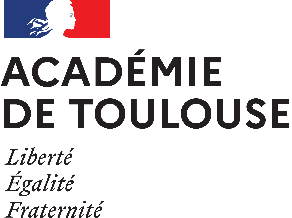 PROCÈS VERBAL D’INSTALLATIONM. / Mme Prénom NOM Est affecté(e) par contrat à la date du  XX/XX/XXXXen qualité  d’ AED CDIau sein de l’établissement XXXEmployeur :   RECTORAT DE TOULOUSEpour y assurer son service à  X %.M. Mme Prénom NOM s’est présenté(e) à l’établissement et a été installé(e) dans ses fonctionsLe   XX/XX/XXXXFait à Toulouse, le XX/XX/XXXXSignature de l’autorité chargée de l’installation             			              signature de l’intéressé(e) 		      					                      (Précédée de la mention manuscrite 				                                                                    « lu et approuvé »)Ampliation :DPATE4 Rectorat : 1 exDRFIP.  : 1 exIntéressé(e)        : 1 ex